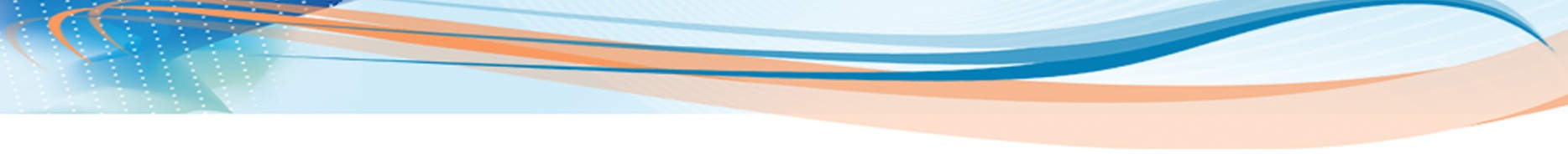 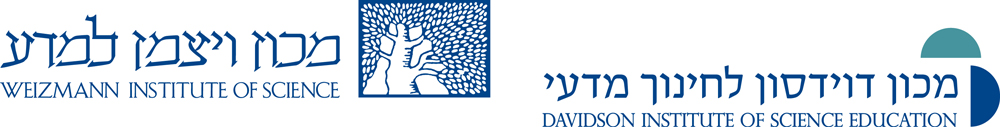 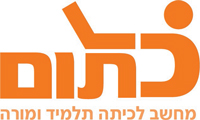 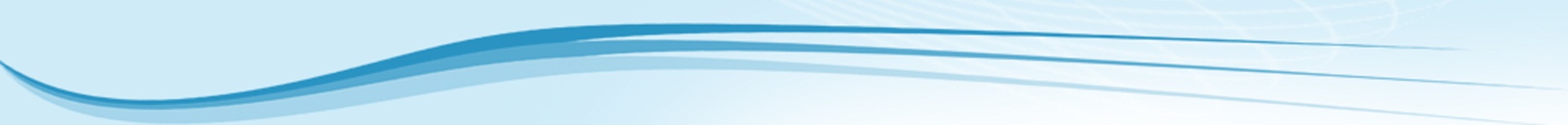 "סרוויס צ'כי" - פעילות לאחר קריאת סיפורפעילות זאת מגיעה בסיום תהליך ארוך של למידה סביב הסיפור "סרוויס צ'כי".בפעילות התלמידים מתבקשים לבחור דמות אחת (אבא/אמא/ילד/סבתא/) ודרך נקודות מבטה לכתוב מכתב לדמות אחרת בסיפור (לדוגמה: הילד כותב לאבא או אימא כותבת לילד).המכתב צריך להיכתב שנים רבות לאחר האירועים המתוארים בסיפור.כהכנה לפעילות, יש לעדכן את הקישור לבלוג בדף הפעילות לתלמיד: תוכלו להתרשם מדוגמאות למכתבים המופיעים בבלוג.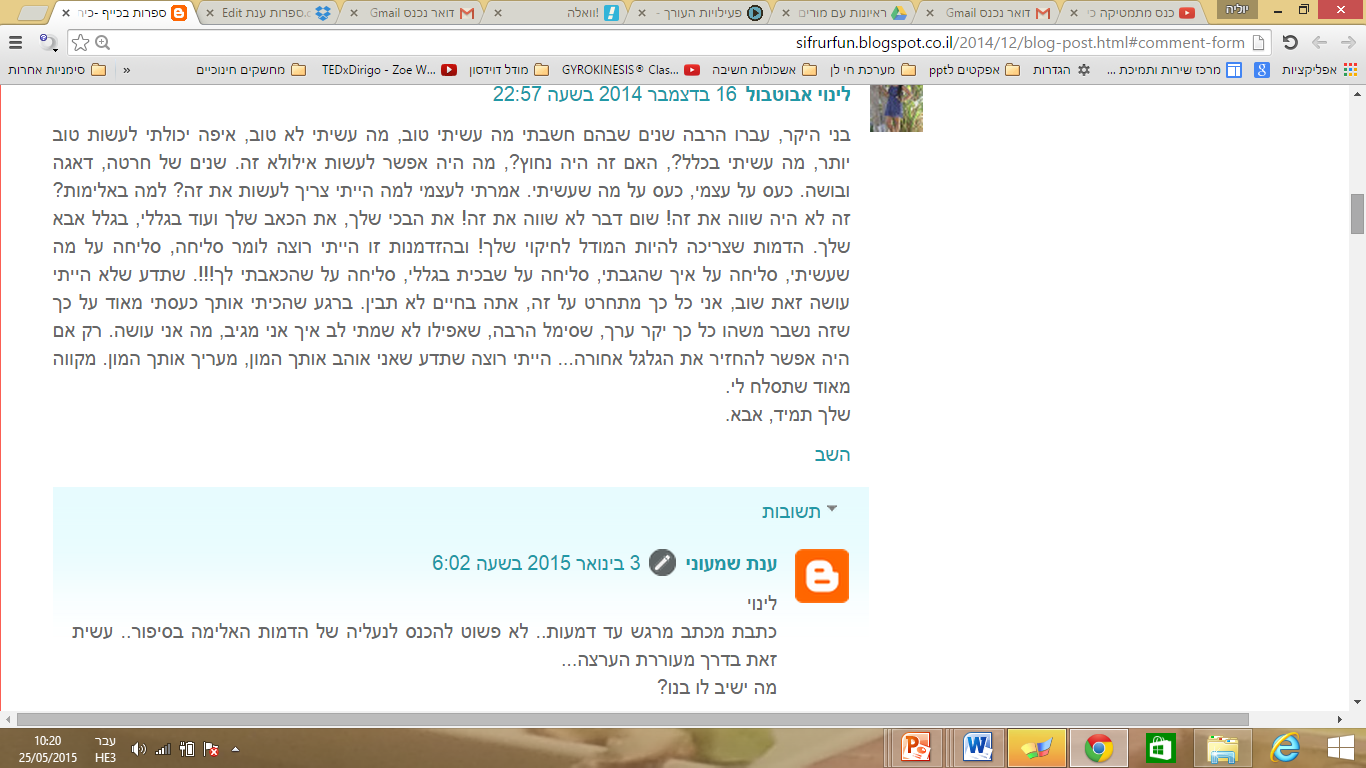 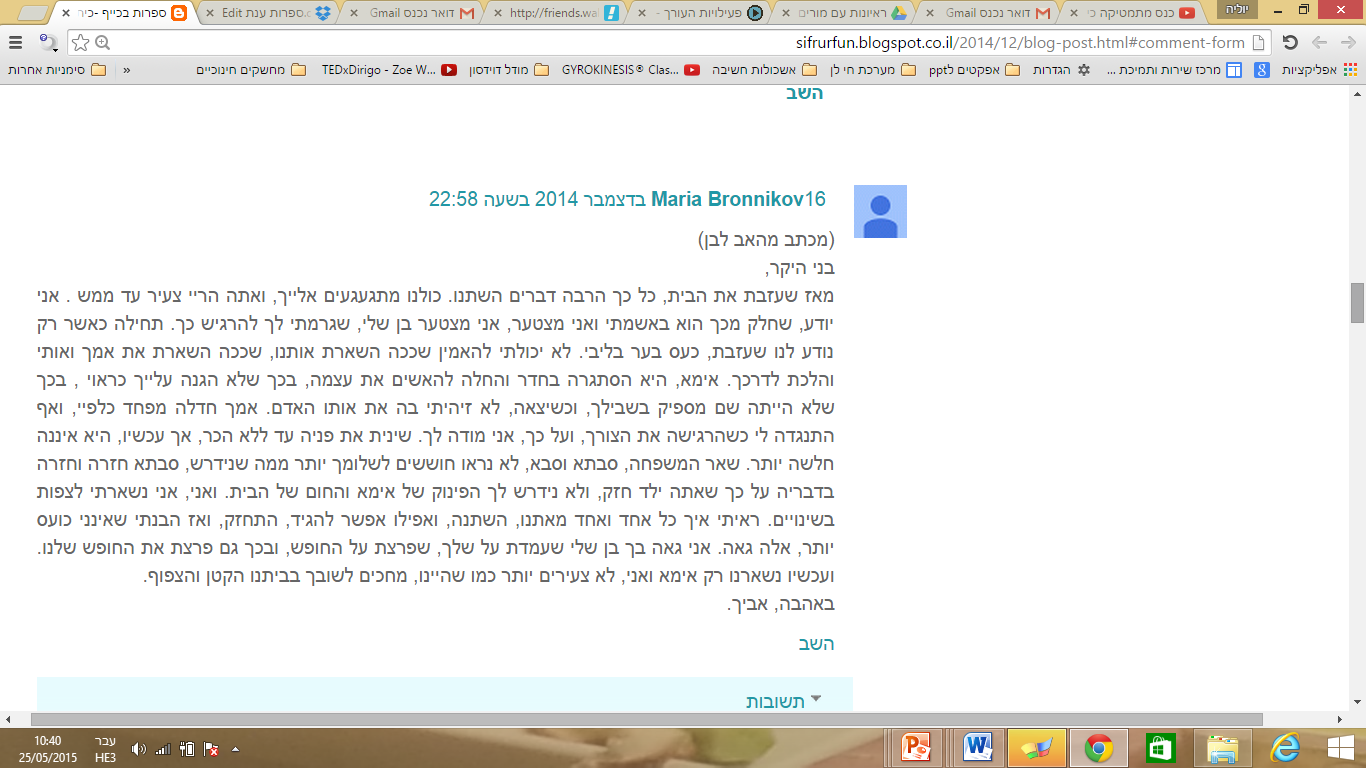 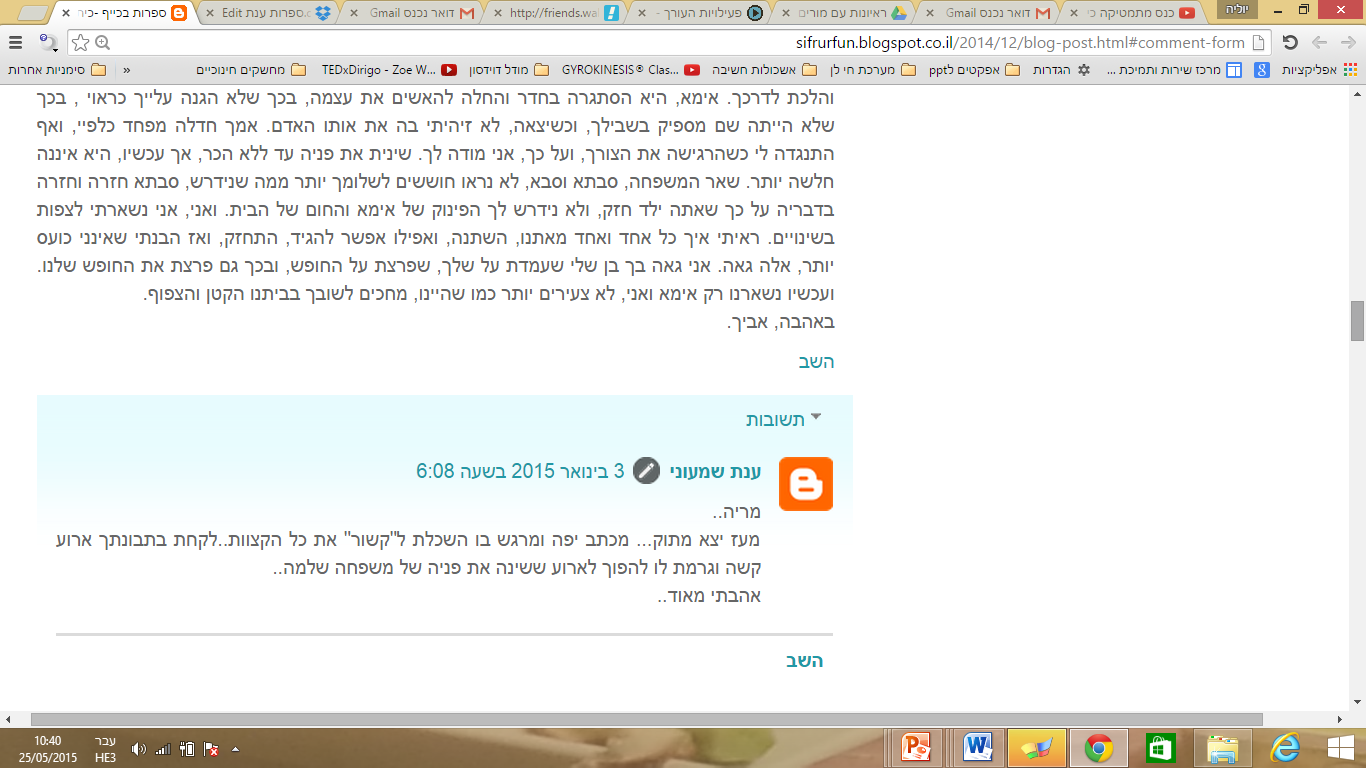 שם ביה"ס, רשות:חט"ב רוגוזין א', קריית אתא שם המורה:ענת שמעונישם המדריכה: ד"ר יוליה גילשם הפעילות:סרוויס צ'כיתחום תוכן, שכבת גיל:ספרות, כיתות ט'שנת פיתוח:תשע"ו, 2015